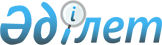 О внесении изменений в решение Петропавловского городского маслихата от 23 декабря 2021 года № 1 "Об утверждении бюджета города Петропавловска на 2022-2024 годы"Решение Петропавловского городского маслихата Северо-Казахстанской области от 12 декабря 2022 года № 1
      Петропавловский городской маслихат РЕШИЛ:
      1. Внести в решение Петропавловского городского маслихата "Об утверждении бюджета города Петропавловска на 2022-2024 годы" от 23 декабря 2021 года № 1 (зарегистрировано в Реестре государственной регистрации нормативных правовых актов под № 26194) следующие изменения:
      пункт 1 изложить в новой редакции:
       "1. Утвердить бюджет города Петропавловска на 2022-2024 годы согласно приложениям 1, 2, 3, 4 соответственно, в том числе на 2022 год в следующих объемах:
      1) доходы – 52 154 217,5 тысячи тенге:
      налоговые поступления – 28 406 287,8 тысяч тенге;
      неналоговые поступления – 316 832,7 тысяч тенге;
      поступления от продажи основного капитала – 4 294 835,0 тысяч тенге;
      поступления трансфертов – 19 136 262,0 тысяч тенге;
      2) затраты – 61 464 907,0 тысячи тенге; 
      3) чистое бюджетное кредитование – 55 000,0 тысячи тенге:
      бюджетные кредиты – 0,0 тысяч тенге;
      погашение бюджетных кредитов – 306 127,8 тысячи тенге;
      4) сальдо по операциям с финансовыми активами – 0:
      приобретение финансовых активов – 0;
      поступления от продажи финансовых активов государства – 0;
      5) дефицит (профицит) бюджета – -11 750 480,0 тысячи тенге;
      6) финансирование дефицита (использование профицита) бюджета – 11 750 480,0 тысяч тенге:
      поступление займов – 16 094 032,1 тысяч тенге;
      погашение займов – 11 192 653,0 тысяч тенге;
      используемые остатки бюджетных средств – 3 103 182,6 тысяч тенге";
      приложение 1 к указанному решению изложить в новой редакции согласно приложению к настоящему решению.
       2. Настоящее решение вводится в действие с 1 января 2022 года. Бюджет города Петропавловска на 2022 год
					© 2012. РГП на ПХВ «Институт законодательства и правовой информации Республики Казахстан» Министерства юстиции Республики Казахстан
				
      Секретарь Петропавловского городского маслихата 

А. Бердагулов
Приложение к решению от 12 декабря 2022 года№ 1
Категория
Категория
Категория
Категория
Сумма 
(тысяч тенге)
Класс
Класс
Класс
Сумма 
(тысяч тенге)
Подкласс
Подкласс
Сумма 
(тысяч тенге)
Наименование
1)Доходы
52 154 217,5
1
Налоговые поступления
28 406 287,8
03
Социальный налог
9 245 923,2
1
Социальный налог
9 245 923,2
04
Налоги на собственность
2 859 654,0
1
Налоги на имущество
1 847 000,0
3
Земельный налог
135 000,0
4
Налог на транспортные средства
877 654,0
05
Внутренние налоги на товары, работы и услуги
16 084 336,6
2
Акцизы
15 542 640,3
3
Поступления за использование природных и других ресурсов
126 000,0
4
Сборы за ведение предпринимательской и профессиональной деятельности
415 696,3
08
Обязательные платежи, взимаемые за совершение юридически значимых действий и (или) выдачу документов уполномоченными на то государственными органами или должностными лицами
216 374,0
1
Государственная пошлина
216 374,0
2
Неналоговые поступления
316 832,7
01
Доходы от государственной собственности
83 891,2
5
Доходы от аренды имущества, находящегося в государственной собственности
83 891,2
03
Поступления денег от проведения государственных закупок, организуемых государственными учреждениями, финансируемыми из государственного бюджета
1 172,1
1
Поступления денег от проведения государственных закупок, организуемых государственными учреждениями, финансируемыми из государственного бюджета
1 172,1
04
Штрафы, пени, санкции, взыскания, налагаемые государственными учреждениями, финансируемыми из государственного бюджета, а также содержащимися и финансируемыми из бюджета (сметы расходов) Национального Банка Республики Казахстан
1 115,0
1
Штрафы, пени, санкции, взыскания, налагаемые государственными учреждениями, финансируемыми из государственного бюджета, а также содержащимися и финансируемыми из бюджета (сметы расходов) Национального Банка Республики Казахстан, за исключением поступлений от организаций нефтяного сектора и в Фонд компенсации потерпевшим
1 115,0
06
Прочие неналоговые поступления
230 654,4
1
Прочие неналоговые поступления
230 654,4
3
Поступления от продажи основного капитала
4 294 835,0
01
Продажа государственного имущества, закрепленного за государственными учреждениями
4 013 609,4
1
Продажа государственного имущества, закрепленного за государственными учреждениями
4 013 609,4
03
Продажа земли и нематериальных активов
281 225,6
1
Продажа земли
216 925,2
2
Продажа нематериальных активов
64 300,4
4
Поступления трансфертов 
19 136 262,0
02
Трансферты из вышестоящих органов государственного управления
19 136 262,0
2
Трансферты из областного бюджета
19 136 262,0
Функциональная группа
Функциональная группа
Функциональная группа
Функциональная группа
Администратор бюджетных программ
Администратор бюджетных программ
Администратор бюджетных программ
Программа
Наименование
2) Затраты
61 464 907,0
01
Государственные услуги общего характера
1 263 376,8
112
Аппарат маслихата района (города областного значения)
59 816,8
001
Услуги по обеспечению деятельности маслихата района (города областного значения)
57 401,6
003
Капитальные расходы государственного органа
1 384,4
005
Повышение эффективности деятельности депутатов маслихатов
1 030,8
122
Аппарат акима района (города областного значения)
712 137,4
001
Услуги по обеспечению деятельности акима района (города областного значения)
690 727,9
003
Капитальные расходы государственного органа
6 619,9
009
Капитальные расходы подведомственных государственных учреждений и организаций.
14 789,6
459
Отдел экономики и финансов района (города областного значения)
132 243,6
001
Услуги по реализации государственной политики в области формирования и развития экономической политики, государственного планирования, исполнения бюджета и управления коммунальной собственностью района (города областного значения)
113 799,0
003
Проведение оценки имущества в целях налогообложения
12 032,0
010
Приватизация, управление коммунальным имуществом, пост приватизационная деятельность и регулирование споров, связанных с этим
4 546,0
015
Капитальные расходы государственного органа
1 321,6
061
Экспертиза и оценка документации по вопросам бюджетных инвестиций и государственно-частного партнерства, в том числе концессии
545,0
475
Отдел предпринимательства, сельского хозяйства и ветеринарии района (города областного значения)
53 959,0
001
Услуги по реализации государственной политики на местном уровне в области развития предпринимательства, сельского хозяйства и ветеринарии
53 455,2
003
Капитальные расходы государственного органа
503,8
458
Отдел жилищно-коммунального хозяйства, пассажирского транспорта и автомобильных дорог района (города областного значения)
302 159,0
001
Услуги по реализации государственной политики на местном уровне в области жилищно-коммунального хозяйства, пассажирского транспорта и автомобильных дорог
302 159,0
02
Оборона
57 959,9
122
Аппарат акима района (города областного значения)
57 959,9
005
Мероприятия в рамках исполнения всеобщей воинской обязанности
57 959,9
03
Общественный порядок, безопасность, правовая, судебная, уголовно-исполнительная деятельность
129 495,0
458
Отдел жилищно-коммунального хозяйства, пассажирского транспорта и автомобильных дорог района (города областного значения)
129 495,0
021
Обеспечение безопасности дорожного движения в населенных пунктах
129 495,0
06
Социальная помощь и социальное обеспечение
2 952 950,2
451
Отдел занятости и социальных программ района (города областного значения)
2 770 170,6
001
Услуги по реализации государственной политики на местном уровне в области обеспечения занятости и реализации социальных программ для населения
203 832,6
002
Программа занятости
670 466,6
005
Государственная адресная социальная помощь
309 882,0
006
Оказание жилищной помощи
3 400,0
007
Социальная помощь отдельным категориям нуждающихся граждан по решениям местных представительных органов
270 058,4
010
Материальное обеспечение детей-инвалидов, воспитывающихся и обучающихся на дому
12 406,0
011
Оплата услуг по зачислению, выплате и доставке пособий и других социальных выплат
800,0
013
Социальная адаптация лиц, не имеющих определенного местожительства
158 860,0
014
Оказание социальной помощи нуждающимся гражданам на дому
256 921,6
017
Обеспечение нуждающихся инвалидов протезно-ортопедическими, сурдотехническими и тифлотехническими средствами, специальными средствами передвижения, обязательными гигиеническими средствами, а также предоставление услуг санаторно-курортного лечения, специалиста жестового языка, индивидуальных помощников в соответствии с индивидуальной программой реабилитации инвалида
727 673,6
021
Капитальные расходы государственного органа
4 785,7
023
Обеспечение деятельности центров занятости населения
93 694,7
050
Обеспечение прав и улучшение качества жизни инвалидов в Республике Казахстан
23 854,0
054
Размещение государственного социального заказа в неправительственных организациях
30 130,0
067
Капитальные расходы подведомственных государственных учреждений и организаций
3 405,4
458
Отдел жилищно-коммунального хозяйства, пассажирского транспорта и автомобильных дорог района (города областного значения)
16 000,0
068
Социальная поддержка отдельных категорий граждан в виде льготного, бесплатного проезда на городском общественном транспорте (кроме такси) по решению местных представительных органов
16 000,0
097
Оплата услуг поверенному агенту по предоставлению жилищных сертификатов (социальная поддержка в виде бюджетного кредита)
0,0 
07
Жилищно-коммунальное хозяйство
35 683 542,1
472
Отдел строительства, архитектуры и градостроительства района (города областного значения)
25 225 190,0
003
Проектирование и (или) строительство, реконструкция жилья коммунального жилищного фонда
18 862 048,1
004
Проектирование, развитие и (или) обустройство инженерно-коммуникационной инфраструктуры
6 363 141,9
458
Отдел жилищно-коммунального хозяйства, пассажирского транспорта и автомобильных дорог района (города областного значения)
10 411 658,1
002
Изъятие, в том числе путем выкупа земельных участков для государственных надобностей и связанное с этим отчуждение недвижимого имущества
1 146 907,0
003
Организация сохранения государственного жилищного фонда
130 000,0
004
Обеспечение жильем отдельных категорий граждан
1 803 459,0
012
Функционирование системы водоснабжения и водоотведения
1 577 038,4
015
Освещение улиц в населенных пунктах
1 600 000,0
016
Обеспечение санитарии населенных пунктов
919 232,0
017
Содержание мест захоронений и захоронение безродных
22 751,0
018
Благоустройство и озеленение населенных пунктов
1 892 121,2
026
Организация эксплуатации тепловых сетей, находящихся в коммунальной собственности районов (городов областного значения)
137 000,1
029
Развитие системы водоснабжения и водоотведения 
98 001,4
048
Развитие благоустройства городов и населенных пунктов
1 800,0
081
Кредитование на проведение капитального ремонта общего имущества объектов кондоминиумов
1 083 348,0
479
Отдел жилищной инспекции района (города областного значения)
46 694,0
001
Услуги по реализации государственной политики на местном уровне в области жилищного фонда
43 703,6
005
Капитальные расходы государственного органа
2 990,4
08
Культура, спорт, туризм и информационное пространство
820 785,4
457
Отдел культуры, развития языков, физической культуры и спорта района (города областного значения)
520 045,3
001
Услуги по реализации государственной политики на местном уровне в области культуры, развития языков, физической культуры и спорта
65 216,3
003
Поддержка культурно-досуговой работы
264 106,7
006
Функционирование районных (городских) библиотек
70 236,6
007
Развитие государственного языка и других языков народа Казахстана
2 356,8
009
Проведение спортивных соревнований на районном (города областного значения) уровне
8 330,0
014
Капитальные расходы государственного органа
295,7
032
Капитальные расходы подведомственных государственных учреждений и организаций
109 503,2
456
Отдел внутренней политики района (города областного значения)
101 826,0
002
Услуги по проведению государственной информационной политики
101 826,0
456
Отдел внутренней политики района (города областного значения)
198 914,1
001
Услуги по реализации государственной политики на местном уровне в области информации, укрепления государственности и формирования социального оптимизма граждан
173 575,1
003
Реализация мероприятий в сфере молодежной политики
25 339,0
10
Сельское, водное, лесное, рыбное хозяйство, особо охраняемые природные территории, охрана окружающей среды и животного мира, земельные отношения
114 297,6
463
Отдел земельных отношений района (города областного значения)
98 597,7
001
Услуги по реализации государственной политики в области регулирования земельных отношений на территории района (города областного значения)
84 457,9
006
Землеустройство, проводимое при установлении границ районов, городов областного значения, районного значения, сельских округов, поселков, сел
11 745,4
007
Капитальные расходы государственного органа
2 394,4
472
Отдел строительства, архитектуры и градостроительства района (города областного значения)
8 998,9
010
Развитие объектов сельского хозяйства
8 998,9
475
Отдел предпринимательства, сельского хозяйства и ветеринарии района (города областного значения)
6 701,0
005
Обеспечение функционирования скотомогильников (биотермических ям)
6 701,0
11
Промышленность, архитектурная, градостроительная и строительная деятельность
207 891,2
472
Отдел строительства, архитектуры и градостроительства района (города областного значения)
207 891,2
001
Услуги по реализации государственной политики на местном уровне в области строительства, архитектуры и градостроительства 
170 925,8
013
Разработка схем градостроительного развития территории района, генеральных планов городов районного (областного) значения, поселков и иных сельских населенных пунктов
35 426,3
015
Капитальные расходы государственного органа
1 539,1
12
Транспорт и коммуникации
4 209 611,8
458
Отдел жилищно-коммунального хозяйства, пассажирского транспорта и автомобильных дорог района (города областного значения)
4 209 611,8
023
Обеспечение функционирования автомобильных дорог
1 971 490,2
024
Организация внутрипоселковых (внутригородских), пригородных и внутрирайонных общественных пассажирских перевозок
36 356,8
037
Субсидирование пассажирских перевозок по социально значимым городским (сельским), пригородным и внутрирайонным сообщениям
2 161 005,0
045
Капитальный и средний ремонт автомобильных дорог районного значения и улиц населенных пунктов
40 759,8
13
Прочие
1 314 850,5
459
Отдел экономики и финансов района (города областного значения)
201 096,6
012
Резерв местного исполнительного органа района (города областного значения)
201 096,6
472
Отдел строительства, архитектуры и градостроительства района (города областного значения)
70 517,1
026
Развитие индустриальной инфраструктуры в рамках Государственной программы поддержки и развития бизнеса "Дорожная карта бизнеса-2025"
70 517,1
458
Отдел жилищно-коммунального хозяйства, пассажирского транспорта и автомобильных дорог района (города областного значения)
1 043 236,8
043
Развитие инженерной инфраструктуры в рамках Программы развития регионов до 2025 года
1 043 236,8
14
Обслуживание долга 
539 921,5
459
Отдел экономики и финансов района (города областного значения)
539 921,5
021
Обслуживание долга местных исполнительных органов по выплате вознаграждений и иных платежей по займам из областного бюджета
539 921,5
15
Трансферты
13 340 065,6
459
Отдел экономики и финансов района (города областного значения)
13 340 065,6
006
Возврат неиспользованных (недоиспользованных) целевых трансфертов
34 533,2
024
Целевые текущие трансферты из нижестоящего бюджета на компенсацию потерь вышестоящего бюджета в связи с изменением законодательства
10 454 836,0
054
Возврат сумм неиспользованных (недоиспользованных) целевых трансфертов, выделенных из республиканского бюджета за счет целевого трансферта из Национального фонда Республики Казахстан
2 850 696,4
3) Чистое бюджетное кредитование
55 000,0
Бюджетные кредиты
Погашение бюджетных кредитов
306 127,8
5
Погашение бюджетных кредитов
306 127,8
01
Погашение бюджетных кредитов
306 127,8
1
Погашение бюджетных кредитов, выданных из государственного бюджета 
306 127,8
4) Сальдо по операциям с финансовыми активами
0,0
Приобретение финансовых активов
0,0
Поступления от продажи финансовых активов государства
0,0
5) Дефицит (профицит) бюджета
-11 750 480,0
6) Финансирование дефицита (использование профицита) бюджета
11 750 480,0
Категория
Категория
Категория
Категория
Класс
Класс
Класс
Подкласс
Подкласс
Наименование
7
Поступления займов
16 094 032,1
01
Внутренние государственные займы
16 094 032,1
2
Договоры займа
16 094 032,1
Функциональная группа
Функциональная группа
Функциональная группа
Функциональная группа
Администратор бюджетных программ
Администратор бюджетных программ
Администратор бюджетных программ
Программа
Наименование
16
Погашение займов
11 192 653,0
459
Отдел экономики и финансов района (города областного значения)
11 192 653,0
005
Погашение долга местного исполнительного органа перед вышестоящим бюджетом
11 192 652,6
022
Возврат неиспользованных бюджетных кредитов, выданных из местного бюджета
0,4
Категория
Категория
Категория
Категория
Класс
Класс
Класс
Подкласс
Подкласс
Наименование
8
Используемые остатки бюджетных средств 
3 103 182,6
01
Остатки бюджетных средств 
3 103 182,6
1
Свободные остатки бюджетных средств 
3 103 182,6